ДиректоруМАДОУ «Детский сад № 30» г.Тобольска(наименование организации)  Сидоренко Н.С.3 А Я В Л Е Н И Еo компенсации родительской платы за присмотр и уход за детьми в организациях, осуществляющих образовательную деятельность по реализации образовательных программ дошкольного образованияМАДОУ «Детский сад № 30» г.Тобольска(указывается наименование организации)Прошу назначить компенсацию родительской платы за присмотр и уход за ребенком, осваивающим образовательную программу дошкольного образования в организации, осуществляющей образовательную деятельность:МАДОУ «Детский сад № 30» г.Тобольска(наименование образовательной организации)Сведения	о   родителе    (законном	представителе)    ребенка,    обратившемся	в   организацию	за предоставлением компенсации (далее — заявитель):Фамилия, имя, отчество(при наличии):	 	                                                                     _________________________________________________________Дата рождения:	 		                                                                                                                                                    (день, месяц, год)Пол:	 		 (мужской, женский)Страховой номер индивидуальноголицевого счета:	 	Гражданство:	 	 Данные документа, удостоверяющего личность:Наименование документа, серия,номер:	 	Дата выдачи:	  	 Кем выдан, код подразделения:	 	 Номер телефона(при наличии):	 	 Адрес электронной почты(при наличии):	 	                                                                                                                                                      Адрес фактического проживания:         _________________	                                                                                                                    Статус заявителя:	 	(родитель (усыновитель), опекун)Сведения о ребенке, осваивающем образовательную программу дошкольного образования в организации, осуществляющей образовательную деятельность:Фамилия, имя, отчество(при наличии):	 	                                                                    __________________________________________________________ Дата рождения:	 		                                                                                                                                                    (день, месяц, год)Пол:	 		 (мужской, женский)Страховой номер индивидуального	 	лицевого счета:Гражданство:Данные документа, удостоверяющего личность ребенка:Реквизиты записи акта о рожденииили свидетельства о рождении:	 	Сведения об обучении других детей в семье в возрасте от 18 лет по очной форме обучения (в случае если такие дети имеются в семье):(наименование образовательной организации)(реквизиты справки с места учебы совершеннолетних детей, подтверждающей обучение по очной форме в образовательной организации любого типа независимо от ее организационно- правовой формы (за исключением образовательной организации дополнительного образования) (указывается при отсутствии у такой образовательной организации технической возможности предоставления указанных сведений в рамках межведомственного информационного взаимодействия)Реквизиты документов, представляемых в соответствии с пунктом 5 Положения о компенсации родительской платы за присмотр и уход за детьми в организациях, осуществляющих образовательную деятельность по реализации образовательных программ дошкольного образования, в Тюменской области:Способ получения результата рассмотрения заявления:К заявлению прилагаются:(перечень документов, предоставляемых заявителем при подаче заявления в организацию)Своевременность и достоверность представления сведений при изменении оснований для предоставления компенсации гарантирую.(подпись заявителя)Дата заполнения:	 	   " 		 	(расшифровка подписи)РЕШЕНИЕo предоставлении компенсации родительской платы за присмотр и уход за детьми в организациях, осуществляющих образовательную деятельность по реализации образовательныхпрограмм дошкольного образованияМАДОУ «Детский сад № 30» г.Тобольска(указывается наименование организации)Рассмотрев заявление о предоставлении компенсации родительской платы за присмотр и уход за детьми в организациях, осуществляющих образовательную деятельность по реализации образовательных программ дошкольного образования от «___»	20   г.№    	ОТна основании (фамилия, имя, отчество (при наличии) заявителя полностью)                                                          Постановления Правительства Тюменской области № 543-п от 24.08.2023г(наименование и реквизиты нормативного правового акта)назначена компенсация части платы, взимаемой с родителей (законных представителей) за присмотр и уход за ребенком:(фамилия, имя, отчество (при наличии) ребенка заявителя (полностью)осваивающим	образовательную	программу	дошкольного	образования	в	образовательной организации:                                      МАДОУ «Детский сад № 30» г.Тобольска(наименование образовательной организации)в размере:                                                                                                                                                                 Директор                                                                                 Сидоренко Н.С.Дата заполнения: «	»	20	г.РЕШЕНИЕоб отказе в предоставлении компенсации родительской платы за присмотр и уход за детьми в организациях, осуществляющих образовательную деятельность по реализации образовательныхпрограмм дошкольного образованияМАДОУ «Детский сад № 30» г.Тобольска(указывается наименование организации)Рассмотрев заявление о предоставлении компенсации родительской платы за присмотр и уход за детьми в организациях, осуществляющих образовательную деятельность по реализации образовательных программ дошкольного образования от « »	20  г. №    	ОТна основании(фамилия, имя, отчество (при наличии) заявителя полностью)Постановления Правительства Тюменской области № 543-п от 24.08.2023г (наименование и реквизиты нормативного  правового акта)отказано в получении компенсации части платы, взимаемой с родителей (законных представителей) за присмотр и уход за ребенком:(фамилия, имя, отчество (при наличии) ребенка заявителя (полностью)осваивающим	образовательную	программу	дошкольного	образования	в	образовательной организации:                                                  МАДОУ «Детский сад № 30» г.Тобольска(наименование образовательной организации)на основании                    Постановления Правительства Тюменской области № 543-п от 24.08.2023г(перечислить пункты нормативного правового акта, послужившие основанием для отказа в предоставлении компенсации)Заявитель вправе повторно обратиться с заявлением о предоставлении компенсации в:МАДОУ «Детский сад № 30» г.Тобольска (указывается наименование организации)Решение об отказе в предоставлении компенсации может быть обжаловано в досудебном (внесудебном) порядке в соответствии с законодательством Российской Федерации.         Директор                                                                                 Сидоренко Н.С.(должность руководителя             организации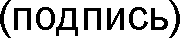 Дата заполнения: «	»	20	г.